Ахцегьвийри чпин хуьруьн гзаф тIварарикай виридалайни куьгьнеди ТIури яз гьисабзава . Лезги халкьдин фольклордин жавагьир эсер тир «Шарвили кьиникьикай дидедин шел» манидани «ТIури» гьалтзава. Фикирда кьуртIа , якъин , им гьакъикъатдиз мукьва фикир я. И шиирдин жуьреяр ватанда ирид ава.     Бажарагълу алим – фольклоровед  Айбике Гъаниевади «Шарвили» эпосдин са кIус чав агакьарнавай  и важиблу эсердин са жуьре Ахцагь нугъат хвена гузва:                         КIелез хивяй шим рахазва,                          Чан Шарвили дидезин .                          ВацIун кIанай пул рахазва ,                          Чан Шарвили дидезин .                         Цава хьелер хар къвазва,                         Чан Шарвили  дидезин .                         Чиле гьахьиз хкар жезва ,                         Чан Шарвили дидезин.                        Ацахьзава кIелез цлар,                         Чан Шарвили дидезин .                        Манжалыхза этей къванар,                        Чан Шарвили дидезин.                        Алатиз фей еке патар,                        Чан Шарвили дидезин .                        ТIури шегьер ви рикI элей,                        Чан Шарвили дидезин .                        Йергъи ккIар ви кIвал эвей,                        Чан Шарвили дидезин .                        БарбатI хьана , персер этей,                         Чан Шарвили дидезин .                        Акьаз , жезва пара швалар .                         Чан Шарвили дидезин.                        БацIран пехъи кIапIал гьахьей ,                        Чан Шарвили дидезин…Шарвилидин девирда арадал атай эпосдин са кIус яз халкьдин манидин тегьерда  агакьнава . И карди чи милли эпос бинедилай  асул гьисабдай гьикаятдин тегьерда тесниф хьайидан гьакъиндай шагьидвалзава. Акси дуьшуьшда , вичикай ихтилат физвай кIус  хьиз , манидин эпос  са кьадар  сагъдаказ амукьдай . И гуьзел эсер  а кардал  чаз пара важиблу  ва багьа я хьи , адай чаз  тарихдин гьакъикъи  вакъиаярни бязи  иштиракчиярни аквазва  ва  абуру  чав дерин веревирдер ийиз тазва.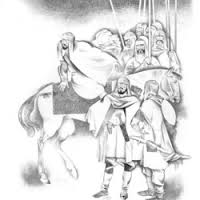 